Journée de formation IHF Région : Aquitaine-Poitou-Charentes du jeudi 26 avril 2018au CH de LIBOURNE (33)Partenaires de la journée IHF :  IDEAL STANDARD, BOUYGUES, SCHNEIDER, ABB, … 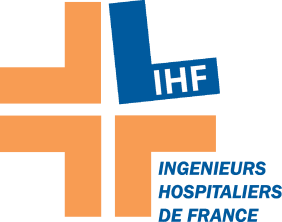 Bulletin réponse Nom :Prénom :Fonction :Établissement :Adresse :Téléphone :Mail :Participera :    		Oui		Non                                        (rayer mention inutile)Visite : 	OUI    ou    NON (rayer mention inutile)Réponse à retourner par mail :frederic.alexandre@ch-candelie.fr